Dear colleagues, As promised at the SCV meeting, here is a presentation version of the verbal vocabulary discussions that took place at the May 2021 Q8 meeting.RegardsMick Maytum
__________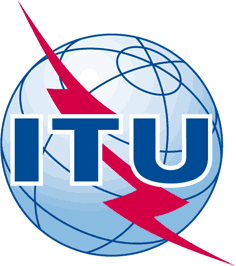 INTERNATIONAL TELECOMMUNICATION UNIONTELECOMMUNICATION
STANDARDIZATION SECTORSTUDY PERIOD 2017-2020SCV–C-003INTERNATIONAL TELECOMMUNICATION UNIONTELECOMMUNICATION
STANDARDIZATION SECTORSTUDY PERIOD 2017-2020SCVINTERNATIONAL TELECOMMUNICATION UNIONTELECOMMUNICATION
STANDARDIZATION SECTORSTUDY PERIOD 2017-2020Original: EnglishVirtual, 8 September 2021Source:ITU-T SG5 vocabulary rapporteurITU-T SG5 vocabulary rapporteurITU-T SG5 vocabulary rapporteurTitle:Presentation on vocabulary discussions at Q8/5 meetingPresentation on vocabulary discussions at Q8/5 meetingPresentation on vocabulary discussions at Q8/5 meeting